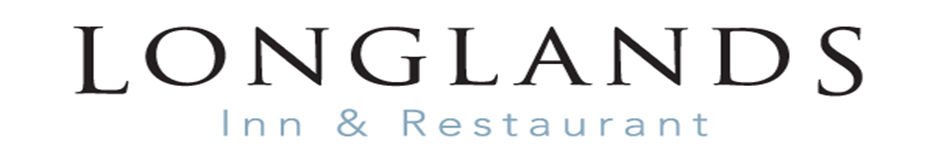 TO START
Wild garlic, cream & potato soup, goats cheese sprinkle
black onion seeds (V) (GF Alternative) 							£6.25Ravioli with Formby asparagus & mascarpone, Spring peas
truffle cream, bacon crumb 							               £8.00/£16.00 Creamed garlic mushrooms, toasted sourdough
poached hen’s egg (V)(GF Alternative) 							£7.50Shallow fried salt and pepper squid, stir fry vegetables, hoi sin sauce			£7.50Sharing “Meat platter” Cumbrian smoked ham, Lakeland pancetta
smoked sausage, chilli smoked chicken, Kendal creamy 
and cherry smoked cheddar 								£16.00
MAIN COURSE
Chicken and leek pudding with a smoked ham, tarragon, and cream sauce
tenderstem broccoli, creamy mashed potato 						£14.50Chargrilled leg of Cumbrian fell bred spring lamb steak, marinated 
with mint and orange, Bury black pudding, sautéed potatoes, tender stem broccoli
red wine jus										 	£21.00Beer battered haddock, chunky chips, homemade tartare sauce, mushy peas 
and curry sauce 										£15.00Pan fried seabass, spiralized stir fry vegetables, parmentier potatoes
mango, coriander, chilli and tomato dressing						£17.0010oz Chargrilled pork porterhouse, orange glaze, creamed mashed potato
Spring vegetables, crispy sage, red wine jus (GF) 						£18.00Longlands cheeseburger, 100% Cumbrian beef served in a toasted brioche roll,
caramelised onions and Mrs Kirkham’s Lancashire cheese
French fries and coleslaw 									£14.50Spiced brown rice, garlic sweet potatoes, roasted nuts, charred aubergine 
and courgette, spring onions (VG)							 	£15.00Plant based burger served in a toasted brioche roll, roasted red peppers
fruit chutney (V) 										£14.00									SIDES
Creamy mashed potato 									£4.00
Jersey Royal Potatoes									£5.00
Spring Vegetables 										£5.00
Chunky Chips 										£4.00
French Fries 											£4.00
Dirty Fries 											£5.00PIZZAS 
Cumberland smoked sausage, blue cheese, caramelised onion 				£12.50 Chorizo, hot chilli jam									£12.00
Meat feast 											£12.00
Margherita                                      								£10.00
Hot pepperoni with jalapenos 								£11.00
Feta cheese, caramelised onions 								£11.00
Cumbrian ham, with pineapple 								£12.00Garlic bread 								                		£6.50 
add cheese 											£7.00	KIDS	
Fish and chips, garden peas									£7.00Chicken goujons, French fries, beans							£7.00Cheesy ravioli										£7.00Sausage, mashed potato, garden peas							£7.00										
DESSERT
Sticky toffee pudding, butterscotch sauce, Walling’s vanilla ice cream 			£6.50Chocolate torte, sponge-based crumble, mixed fruit compote (VG) 			£6.50
Strawberry brulee, shortbread biscuit 							£6.50Chocolate and forest fruit sundae, Walling’s ice cream, fresh Lancashire 
strawberries, whipped cream 								£6.50Appleby creamery cheese board, Flakebridge, cherry smoked cheddar 
Kendal creamy, apricot and prune chutney, crackers and walnut bread (GF) 		£9.50FOOD ALLERGIES AND INTOLERANCESSome of our foods contain allergens. Please ask when ordering for more information.